униципальная нформационнаяазетаТрегубово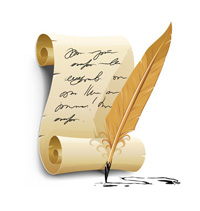 ОПОВЕЩЕНИЕо начале общественных обсужденийот «03» апреля 2024 г.Информация о Проекте, подлежащем рассмотрению на общественных обсуждениях : проекту Решения «О внесении изменений в Правила благоустройства территории  Трегубовского сельского поселения».Перечень информационных материалов к Проекту:-проект решения Совета Депутатов Трегубовского сельского поселения «О внесении изменений в Правила благоустройства территории Трегубовского сельского поселения»Информация о порядке и сроках проведения общественных обсуждений  по Проекту, подлежащему рассмотрению на общественных обсуждениях :- порядок проведения утвержден Решением Совета Депутатов Трегубовского сельского поселения  от «17» апреля 2020 года № 199;- срок проведения: с 8  ч. 30 мин. «05» апреля 2024 г.  по 16 ч. 30 мин. «05» мая 2024 г.Замечания и предложения по вынесенному на обсуждение проекту могут быть представлены с использованием единого портала с  8 ч. 30 мин.  12 апреля 2024 года до 16.ч. 30 мин.  3 мая 2024 года включительно путем направления замечаний и предложений по вынесенному на обсуждение проекту, а также сведений о своих фамилии, имени, отчестве (при наличии), реквизитах основного документа, удостоверяющего личность гражданина, дате рождения и адресе регистрации по месту жительства  в личный кабинет Администрации. С проектом решения Совета депутатов Трегубовского сельского поселения «О внесении изменений в Правила благоустройства территории  Трегубовского сельского поселения»  можно ознакомиться в личном кабинете Администрации, на официальном сайте Администрации  Трегубовского сельского поселения Чудовского муниципального района в информационно - телекоммуникационной сети «Интернет», в разделе «Градостпроительная деятельность» подраздел  «Общественные обсуждения», а также в официальном бюллетене «МИГ Трегубово».От организатора общественных обсуждений Глава поселения	С.Б. Алексеев	 ________________________________________Российская   ФедерацияНовгородская область  Чудовский районАдминистрация Трегубовского сельского  поселенияПОСТАНОВЛЕНИЕот  03.04.2024 г.  № 43д. Трегубово Об общественных обсуждениях     В соответствии с Градостроительным кодексом Российской Федерации, Федеральным законом от 6 октября 2003 года № 131-ФЗ «Об общих принципах организации местного самоуправления в Российской Федерации», Порядком об организации и проведении общественных обсуждений илипубличных слушаний по вопросам градостроительной деятельности в Трегубовском сельском поселенииПОСТАНОВЛЯЮ:1. Назначить общественные обсуждения по проекту Решения Совета Депутатов Трегубовского сельского поселения «О внесении изменений в   Правила благоустройства территории  Трегубовского сельского поселения» (далее – проект).2. Общественные обсуждения проводятся с 8 ч. 30 мин.  5 апреля 2024 года по 16.ч. 30 мин. 5 мая 2024 года  с использованием федеральной государственной системы «Единый портал государственных и муниципальных услуг (функций)» (далее - единый портал) в личном кабинете Администрации Трегубовского сельского поселения Чудовского муниципального района в соответствующем разделе платформы обратной связи единого портала (далее - личный кабинет Администрации).3. Замечания и предложения по вынесенному на обсуждение проекту могут быть представлены с использованием единого портала с  8 ч. 30 мин.  12 апреля 2024 года до 16.ч. 30 мин.  3 мая 2024 года включительно путем направления замечаний и предложений по вынесенному на обсуждение проекту, а также сведений о своих фамилии, имени, отчестве (при наличии), реквизитах основного документа, удостоверяющего личность гражданина, дате рождения и адресе регистрации по месту жительства  в личный кабинет Администрации. 4. Определить, что с проектом решения Совета депутатов Трегубовского сельского поселения «О внесении изменений в Правила благоустройства территории  Трегубовского сельского поселения»  можно ознакомиться в личном кабинете Администрации, на официальном сайте Администрации  Трегубовского сельского поселения Чудовского муниципального района в информационно - телекоммуникационной сети «Интернет», в разделе «Градостроительная деятельность» подраздел  «Общественные обсуждения», а также в официальном бюллетене «МИГ Трегубово».        5. Назначить  Андрееву Т.Г.., заместителя Главы Администрации Трегубовского сельского поселения, ответственным за организацию проведения общественных обсуждений.        6. Опубликовать постановление в официальном бюллетени Трегубовского сельского поселения «МИГ Трегубово» и разместить на официальном сайте Администрации Трегубовского сельского поселенияв сети  «Интернет».Глава поселения		С.Б.Алексеев__________________________________проект Российская  ФедерацияСовет депутатов Трегубовского сельского поселенияЧудовского района Новгородской областиРЕШЕНИЕот         № д.ТрегубовоО  внесении изменений в Правила благоустройстватерритории Трегубовского  сельского поселения             В целях приведения нормативных правовых актов Совета депутатов Трегубовского сельского поселения в соответствие с действующим законодательством,      Совет депутатов Трегубовского сельского поселенияРЕШИЛ:   1.Внести изменения в  Правила благоустройства территории Трегубовского  сельского поселения (далее - Правила), утвержденные  решением  Совета депутатов Трегубовского  сельского поселения от 29.04.2024 № 70.   1.1.Пункт 1.1. Правил изложить в следующей редакции: «1.1. Правила благоустройства территории Трегубовского  сельского поселения (далее Правила) разработаны в соответствии с Конституцией Российской Федерации, Гражданским кодексом Российской Федерации, Градостроительным кодексом Российской Федерации, Земельным кодексом Российской Федерации, Федеральным законам от 6 октября 2003 года   № 131-ФЗ «Об общих принципах организации местного самоуправления  в Российской Федерации», Федеральным законом от 24 июня 1998 года № 89-ФЗ «Об отходах производства и потребления», Федеральным законом от 30 марта 1999 года № 52-ФЗ «О санитарно-эпидемиологическом благополучии населения», Приказом Министерства строительства и жилищно-коммунального хозяйства  Российской Федерации от 29.12.2021 N 1042/пр «Об утверждении методических рекомендаций по разработке норм и правил по благоустройству территорий муниципальных образований» иными нормативными правовыми актами и стандартами Российской Федерации и Новгородской области с целью обеспечения чистоты, порядка и благоустройства территории Трегубовского  сельского поселения. 1.2. Пункт 6.6. Правил изложить в следующей  редакции: «6.6. Ответственность за ликвидацию несанкционированных свалок на земельных участках, находящихся в собственности или ином вещном праве, праве аренды, ином законом праве у юридических или физических лиц, возлагается на собственников данных земельных участков, в случае, если виновное лицо установлено»;      1.3. Пункт 7.2 Правил изложить в следующей редакции:    «7.2. Освещенность территорий улиц и дорог должна соответствовать требованиям ГОСТ Р 52766-2007 «Дороги автомобильные общего пользования. Элементы обустройства. Общие требования», ГОСТ Р 50597-2017 «Автомобильные дороги и улицы. Требования к эксплуатационному состоянию, допустимому по условиям обеспечения безопасности дорожного движения. Методы контроля»,  иным действующим нормативным правовым актам, при этом особое внимание необходимо уделять освещенности основных пешеходных направлений, прокладываемых через озелененные территории парков, путей движения школьников, инвалидов и пожилых людей.»     2.Опубликовать решение в официальном бюллетене Трегубовского сельского поселения «МИГ Трегубово» разместить на официальном  сайте Администрации Трегубовского  сельского поселения в сети «Интернет».Проект подготовил и завизировалЗам. Главы администрации 	                                 Т.Г. Андреева________________________________Главный редактор: Алексеев Сергей Борисович                                                                     Бюллетень выходит по пятницамУчредитель: Совет депутатов Трегубовского  сельского поселения                Подписан в печать:           03.04.2024г.    в      14.00Издатель: Администрация Трегубовского  сельского поселения                                               Тираж: 8 экземпляровАдрес учредителя (издателя): Новгородская область, Чудовский                                             Телефон: (881665) 43-292район, д. Трегубово, ул. Школьная, д.1, помещение 32